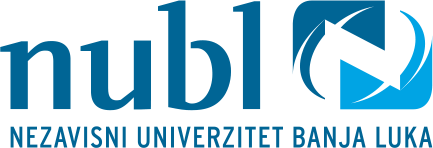 FAKULTET  ZA  POLITIČKE NAUKEOKTOBARSKI   ISPITNI  ROK 2022Ime i prezime profesoraOKTOBAR 2022SATProf. dr Zoran Kalinić              4. 10.11. 00Prof. dr Milomir Martić             11. 10.10. 00Prof. dr Ostoja Barašin 7. 10.10. 00Prof. dr Radmila Čokorilo         13. 10.11. 00Prof. dr Nikola Poplašen12. 10.10. 00Prof. dr Radomir Nešković            12. 10.12. 00Prof. dr Jasna Čošabić14. 10.11.00Prof. dr Jagoda Petrović6. 10.16.00Mr Čedomir Knežević   	       12. 10.11. 00Prof. dr Jasna Bogdanović Čurić14. 10. 10.00Prof. dr Ljubomir Zuber            4. 10.10. 00Prof. dr Ružica Đervida4. 10. 12. 00Prof. dr Ljiljana Čekić 10. 10.12. 00Doc. dr Mladen Bubonjić5. 10.12. 00Doc. dr Srđan Šuput5. 10.16.00Prof. dr Marko Aćić3. 10.17. 00Doc. dr Zdravko Todorović14. 10.13.00Doc. dr Miloš Grujić3. 10. 16.00Doc. dr Predrag Obrenović 15. 10.10. 00Doc. dr Nedeljko Kajiš11. 10.12.00Doc. dr Marin Milutinović5. 10.12. 00